PERSON SPECIFICATION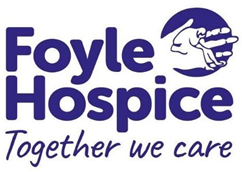 JOB TITLE: Shop Supervisor		REPORTS TO: Area Shop ManagerRESPONSIBLE TO: Director of Income Generation and CommunicationsWhere appropriate, reasonable adjustments to these criteria will be considered to accommodate personal circumstances such as disabilities.ESSENTIALDESIRABLEMETHOD OF ASSESSMENT EDUCATION AND QUALIFICATIONSGood Standard of Education.Application formKNOWLEDGE AND SKILLSKnowledge of health and safety procedures.Ability to motivate others with strong teamwork skills.Self-motivated and able to use own initiative.Excellent communication and interpersonal skills.Knowledge of gift aid in relation to retail.Application formInterview EXPERIENCEAt least one years’ experience as a supervisor in a retail environment with clear evidence of a track record of achievements in:Staff or volunteer supervision.Excellent customer service.Experience in cash handling.Experience of working to and achieving financial targets.Application formInterviewPERSONAL QUALITIESPassionate and committed to the aims and charitable objectives of Foyle Hospice.InterviewOTHER Willingness to work flexibility including evenings and weekends.Valid driving license and access to own transport.Application form